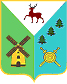 А Д М И Н И СТ РА ЦИ Я      В ОЛ О Д А Р С К О ГО    М У Н И Ц И П А Л Ь НО ГО    Р А Й О НАН  И  Ж  Е  Г О Р  О Д С К О Й      О  Б  Л  А  С  Т  ИП О С Т А Н О В Л Е Н И ЕОт 13.04.2015                                                                   № 855Об установлении родительской платыза присмотр и уход за детьми , посещающими муниципальные образовательные организации Володарского муниципального района, реализующие образовательную программу дошкольного образования     В соответствии с Федеральным законом от 06.10.2003 N 131-ФЗ "Об общих принципах организации местного самоуправления в Российской Федерации", Законом Российской Федерации от 29 декабря 2012 года N 273-ФЗ "Об образовании в  Российской Федерации", Законом Нижегородской области от 30.12.2005 N 212-З "О социальной поддержке отдельных категорий граждан в целях реализации их права на образование", Постановлением Правительства Нижегородской области от 03.05.2006 N 151 «Об упорядочении родительской платы за присмотр и уход за детьми в государственных организациях, осуществляющих образовательную деятельность по реализации образовательных программ дошкольного образования, находящихся в ведении органов исполнительной власти Нижегородской области",  в целях исполнения  Постановления Главного государственного санитарного врача РФ от 15.05.2013 N 26 "Об утверждении СанПиН 2.4.1.3049-13 "Санитарно-эпидемиологические требования к устройству, содержанию и организации режима работы дошкольных образовательных организаций, администрация Володарского муниципального района п о с т а н о в л я е т :1. Установить с 01 мая 2015 года плату, вносимую родителями (законными представителями) за присмотр и уход за детьми, посещающими муниципальные образовательные организации Володарского муниципального района, реализующие образовательную программу дошкольного образования (далее дошкольные организации) в размере:1.1. В группах пребывания  детей и функционирования в режиме  полного дня (12 - часового пребывания детей) – 1500 рублей в месяц;1.2. В группах круглосуточного пребывания детей – 1600 рублей в месяц.2. Установить льготу по родительской плате  за присмотр и уход за детьми в дошкольных организациях в размере 50 процентов от установленной родительской платы для следующих категорий:2.1. Родителям (законным представителям), у которых двое детей посещают дошкольную организацию;2.2. Родителям (законным представителям), являющимся инвалидами I и II группы;2.3. Родителям (законным представителям), состоящим на учете в государственных казенных учреждениях Нижегородской области «Управление социальной защиты населения» , имеющих трех и более несовершеннолетних детей (многодетные семьи) ;2.4 Родителям (законным представителям), состоящим на учете в государственных казенных учреждениях Нижегородской области «Управление социальной защиты населения» и имеющих среднедушевой доход ниже 50 процентов величины прожиточного минимума на душу населения, установленной правительством Нижегородской области (малоимущие семьи).3. За присмотр и уход за детьми-инвалидами, детьми-сиротами и детьми, оставшимся без попечения родителей, а также за детьми с туберкулезной интоксикацией, обучающимися в муниципальных образовательных организациях Володарского муниципального района, реализующих образовательную программу дошкольного образования, родительская плата не взимается. 4. Постановление администрации Володарского муниципального района от 22.01.2015 №78 «Об установлении родительской платы за присмотр и уход за детьми, посещающими муниципальные образовательные организации Володарского муниципального района, реализующие образовательную программу дошкольного образования» признать утратившим силу с 01.05.2015 года.5.Общему отделу администрации Володарского муниципального района обеспечить публикацию настоящего постановления на официальном интернет сайте администрации Володарского муниципального района и районной общественно-политической газете  «Знамя» .6. Контроль за исполнением настоящего постановления возложить на начальника Управления образования администрации Володарского муниципального района Т.М.Мастрюкову.Глава  администрацииВолодарского муниципального района                                      С.В. Бахтин